AWPR Schools Film-making CompetitionFive senior pupils from the ASN Wing have taken part in a competition run by AWPR #gonortheast to create a short, entertaining and informative film about the AWPR/B-T projects and judges from STV and TERN TV have selected their entry as one of two finalists. It is now open to an online public vote which runs until 5pm on Friday 31st August. Click on the link to watch the entries and register your vote!https://awprgonortheast.co.uk/film-competition/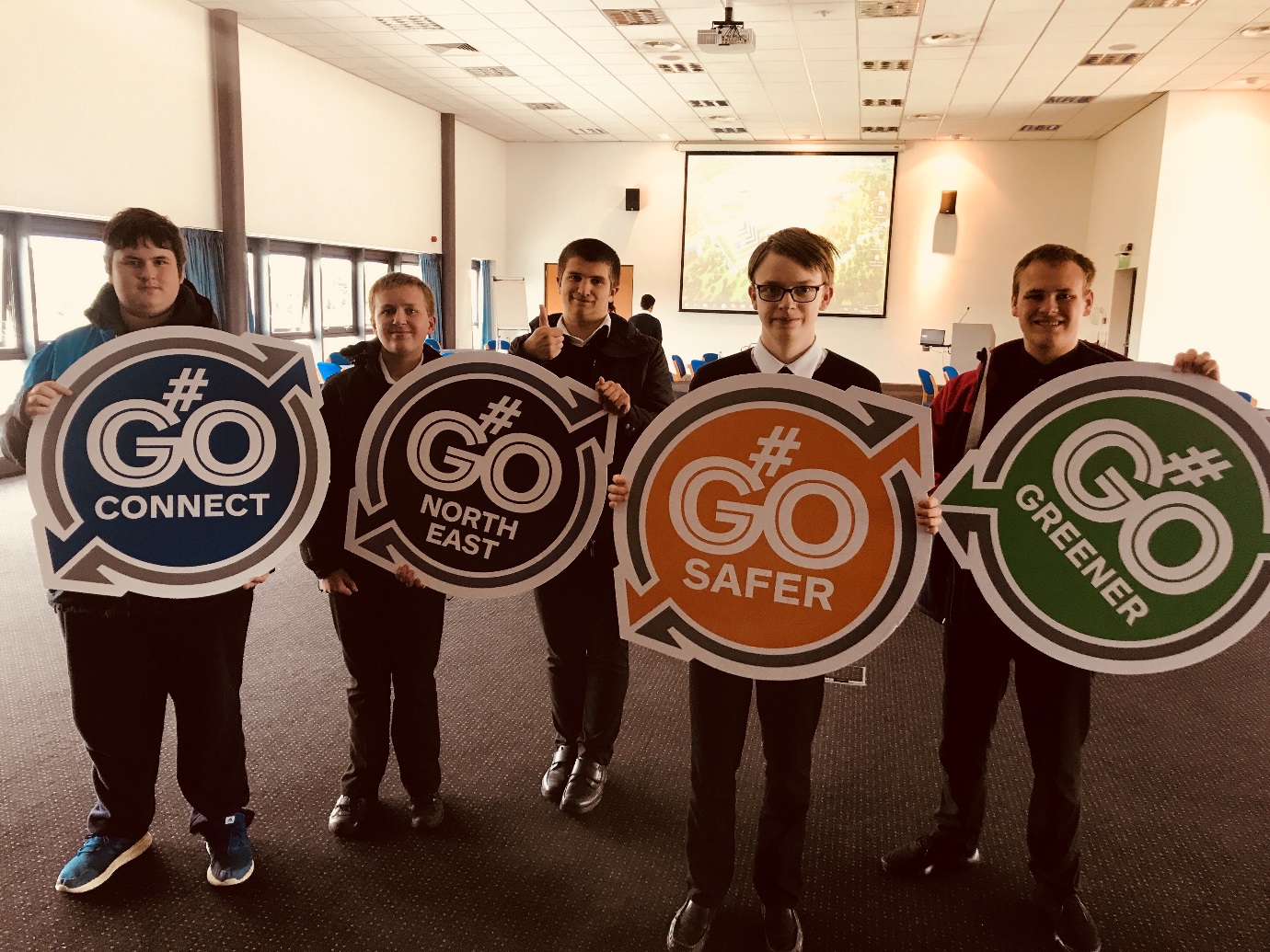 